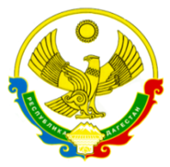 MУНИЦИПАЛЬНОЕ БЮДЖЕТНОЕ ОБЩЕОБРАЗОВАТЕЛЬНОЕ УЧРЕЖДЕНИЕ«ДЖЕМИКЕНТСКАЯ СРЕДНЯЯ ОБЩЕОБРАЗОВАТЕЛЬНАЯ ШКОЛА» ИМ. ГЕЙДАРА АЛИЕВА ДЕРБЕНТСКОГО РАЙОНА  РЕСПУБЛИКИ ДAГECTAH368625,  РД  Дербентский район с. Джемикент,  yл. Школьная, д. 17, тeл. 8963 420 46 08, e-mail: sosh.djemikent@mail.ruВыписка из приказа №  94                                                                                                                                          от30.08.2021г                                             По  Джемикентской  СОШ.Об утверждении  плана  мероприятий « Профилактика  идеологии терроризма и экстремизма среди обучающихся»  на 2021г.На основании решения педагогического совета  от 30.08.2021гПРИКАЗЫВАЮ:1.Утвердить  план  мероприятий по« Профилактика  идеологии терроризма и экстремизма среди обучающихся»  на 2021г.2.Атаеву  А.А ,ответственного за сайт, разместить на сайте   школы « Профилактика  идеологии терроризма и экстремизма среди обучающихся»  на2021гИ.о.директора Джемикентской СОШ                                                       Халилова С.Ч.